АДМИНИСТРАЦИЯ МОТОРСКОГО СЕЛЬСКОГО ПОСЕЛЕНИЯКИЛЬМЕЗСКОГО РАЙОНА КИРОВСКОЙ ОБЛАСТИ ПОСТАНОВЛЕНИЕ11.10.2023                                                                                                      № 61д. Надежда          О внесении изменений в постановление администрации Моторского  сельского поселения от 09.01.2023 № 1/1 «О мерах по выполнению решения Моторской  сельской Думы от 21.12.2022 № 4/1 «О бюджете Моторского сельского поселения на 2023 год и плановый период 2024 и 2025 годов»В соответствии со статьей 37,38 Положения «О бюджетном процессе                            в муниципальном образовании Моторское  сельское поселение», утвержденного решением Моторской  сельской Думы от 21.12.2022 года № 4/3 в целях выполнения решения Моторской  сельской Думы от 21.12.2022 № 4/1 « О бюджете Моторского  сельского поселения на 2023 год и на плановый период 2024 и 2025 годов», администрация Моторского сельского поселения ПОСТАНОВЛЯЕТ:     1. Внести в постановление администрации Моторского сельского поселения от 09.01.2022  №1/1 «О мерах по выполнению решения Моторской  сельской Думы от 21.12.2022 № 4/1 «О бюджете Моторского сельского поселения на 2023 год и плановый период 2024 и 2025 годов» (с изменениями от 30.01.2023 №9/1) следующие изменения:        1.1 Пункт 1 дополнить подпунктом 1.1 следующего содержания:«1.1 Установить с 01.09.2023 следующий порядок индексации заработной платы работников администрации финансовое обеспечение выплаты которой осуществляется за счет средств бюджета сельского поселения:Индексации  подлежат размеры окладов (должностных окладов), ставок заработной платы, выплат компенсационного характера, выплат стимулирующего характера   работников муниципальной пожарной охраны Моторского сельского поселения   в общем размере на 5 %.       1.3 	Внести в положения об оплате труда работников муниципальной пожарной охраны , изменения, предусматривающие увеличение размеров окладов (должностных окладов), ставок заработной платы и (или) размеров выплат  компенсационного и (или) стимулирующего характера исходя из размеров индексации заработной платы, определенных подпунктом 1.1.1. пункта 1.1. настоящего постановления. 1.4 Пункт 2 дополнить подпунктами 2.1; следующего содержания:«2.1 При подготовке проекта решения Моторской сельской Думы «О внесении изменений в решение Моторской сельской Думы «О бюджете Моторского сельского поселения на 2023 год и плановый период 2024 и 2025 годов» предусмотреть увеличение бюджетных ассигнований на оплату труда и начисления на нее.  2 Обеспечить индексацию фонда оплаты труда работников муниципальной пожарной охраны Моторского сельского поселения   в общем размере на 5% с 01.09.2023».                 3.Настоящее постановление вступает в силу после его официального                                            опубликования и распространяется на правоотношения, возникшие с 01.09.2023г.Глава администрации Моторского сельского поселения                                        В.А.Федорко                              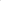 